令和4年度上・ 期　事業実施報告書提出日：　　　４月　１４日記入者：　磯脇　賢二連絡先：022（762）8791団体名：一般社団法人復興支援士業ネットワーク団体名：一般社団法人復興支援士業ネットワーク団体名：一般社団法人復興支援士業ネットワーク開催日開催時間開催場所参加者・運営者数メニュー※ﾒﾆｭｰ表を別途添付でも可10／8  (土)16:00 ～　　  18：00会食・配食・宅食（↑○で囲んで下さい）造形スタジオアートフィールドくぅか【参加者】　　合計20人　子ども　15人／大人　　5人【運営者数】　合計　5人　ｽﾀｯﾌ　　3人／ﾎﾞﾗﾝﾃｨｱ　2人ハンバーグ弁当野菜・ごはん（弁当を渡せない世帯5世帯にはコメ）食料品配布10／15  (土)16:00 ～　　  18：00会食・配食・宅食（↑○で囲んで下さい）造形スタジオアートフィールドくぅか【参加者】　　合計20人　子ども　15人／大人　　5人【運営者数】　合計　5人　ｽﾀｯﾌ　　3人／ﾎﾞﾗﾝﾃｨｱ　2人魚のフライとチキン弁当・野菜・ごはん（弁当を渡せない世帯5世帯にはコメ）食料品配布11／12   (土)16:00 ～　　  18：00会食・配食・宅食（↑○で囲んで下さい）造形スタジオアートフィールドくぅか【参加者】　　合計20人　子ども　15人／大人　　5人【運営者数】　合計　5人　ｽﾀｯﾌ　　3人／ﾎﾞﾗﾝﾃｨｱ　2人ハンバーグ弁当野菜・ごはん（弁当を渡せない世帯5世帯にはコメ）食料品配布11／19   (土)16:00 ～　　  18：00会食・配食・宅食（↑○で囲んで下さい）造形スタジオアートフィールドくぅか　　合計20人　子ども　15人／大人　　5人【運営者数】　合計　5人　ｽﾀｯﾌ　　3人／ﾎﾞﾗﾝﾃｨｱ　5人魚のフライとチキン弁当・野菜・ごはん（弁当を渡せない世帯5世帯にはコメ）食料品配布12／10   (土)16:00 ～　　  18：00会食・配食・宅食（↑○で囲んで下さい）造形スタジオアートフィールドくぅか【参加者】　　合計40人　子ども　35人／大人　　5人【運営者数】　合計　5人　ｽﾀｯﾌ　　3人／ﾎﾞﾗﾝﾃｨｱ　5人ハンバーグ弁当野菜・ごはん（弁当を渡せない世帯5世帯にはコメ）食料品配布開催日開催時間開催場所参加者・運営者数メニュー※ﾒﾆｭｰ表を別途添付でも可12／17   (土)16:00 ～　　  18：00会食・配食・宅食（↑○で囲んで下さい）造形スタジオアートフィールドくぅか【参加者】　　合計40人　子ども　35人／大人　　5人【運営者数】　合計　5人　ｽﾀｯﾌ　　3人／ﾎﾞﾗﾝﾃｨｱ　5人魚のフライとチキン弁当・野菜・ごはん（弁当を渡せない世帯25世帯にはコメ）食料品配布1／14   (土)16:00 ～　　  18：00会食・配食・宅食（↑○で囲んで下さい）造形スタジオアートフィールドくぅか【参加者】　　合計45人　子ども　40人／大人　　5人【運営者数】　合計　5人　ｽﾀｯﾌ　　3人／ﾎﾞﾗﾝﾃｨｱ　5人ハンバーグ弁当野菜・ごはん（弁当を渡せない世帯30世帯にはコメ）食料品配布1／17   (土)16:00 ～　　  18：00会食・配食・宅食（↑○で囲んで下さい）造形スタジオアートフィールドくぅか【参加者】　　合計45人　子ども　40人／大人　　5人【運営者数】　合計　5人　ｽﾀｯﾌ　　3人／ﾎﾞﾗﾝﾃｨｱ　5人魚のフライとチキン弁当・野菜・ごはん（弁当を渡せない世帯30世帯にはコメ）食料品配布2／11   (土)16:00 ～　　  18：00会食・配食・宅食（↑○で囲んで下さい）造形スタジオアートフィールドくぅか【参加者】　　合計50人　子ども　45人／大人　　5人【運営者数】　合計　5人　ｽﾀｯﾌ　　3人／ﾎﾞﾗﾝﾃｨｱ　5人ハンバーグ弁当野菜・ごはん（弁当を渡せない世帯35世帯にはコメ）食料品配布2／18   (土)16:00 ～　　  18：00会食・配食・宅食（↑○で囲んで下さい）造形スタジオアートフィールドくぅか【参加者】　　合計50人　子ども　45人／大人　　5人【運営者数】　合計　5人　ｽﾀｯﾌ　　3人／ﾎﾞﾗﾝﾃｨｱ　5人魚のフライとチキン弁当・野菜・ごはん（弁当を渡せない世帯35世帯にはコメ）食料品配布3／11   (土)16:00 ～　　  18：00会食・配食・宅食（↑○で囲んで下さい）造形スタジオアートフィールドくぅか【参加者】　　合計50人　子ども　45人／大人　　5人【運営者数】　合計　5人　ｽﾀｯﾌ　　3人／ﾎﾞﾗﾝﾃｨｱ　5人ハンバーグ弁当野菜・ごはん（弁当を渡せない世帯35世帯にはコメ）食料品配布開催日開催時間開催場所参加者・運営者数メニュー※ﾒﾆｭｰ表を別途添付でも可3／18   (土)16:00 ～　　  18：00会食・配食・宅食（↑○で囲んで下さい）造形スタジオアートフィールドくぅか【参加者】　　合計50人　子ども　45人／大人　　5人【運営者数】　合計　5人　ｽﾀｯﾌ　　3人／ﾎﾞﾗﾝﾃｨｱ　5人魚のフライとチキン弁当・野菜・ごはん（弁当を渡せない世帯35世帯にはコメ）食料品配布開催時の様子や特記事項等をご記載ください。令和4年度事業開始時こそ参加人数が少なかったが，通町地区の災害公営住宅に住んでいる方々がボランティアとして参加してくれたことにより地域に広く周知を図ることが出来た。回を追うごとに参加人数が増加した。開催の様子が分かる写真添付（１回の開催につき2枚程度）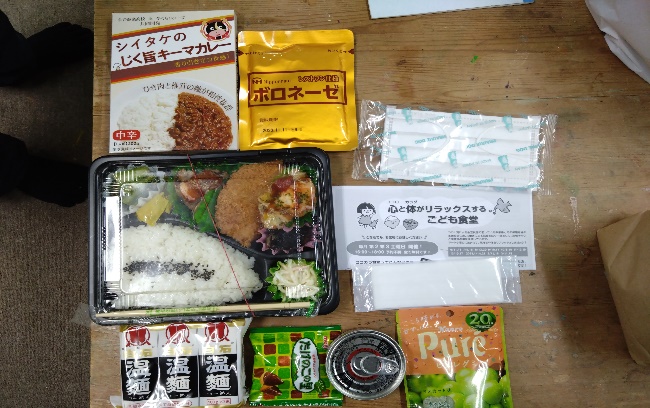 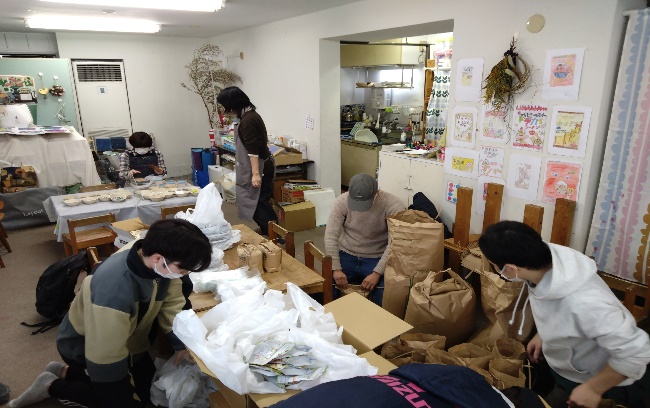 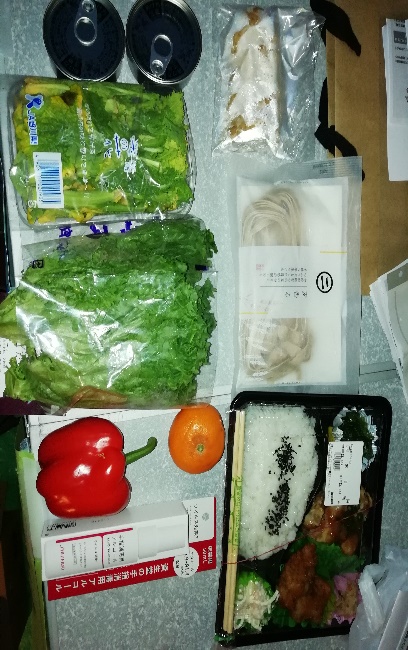 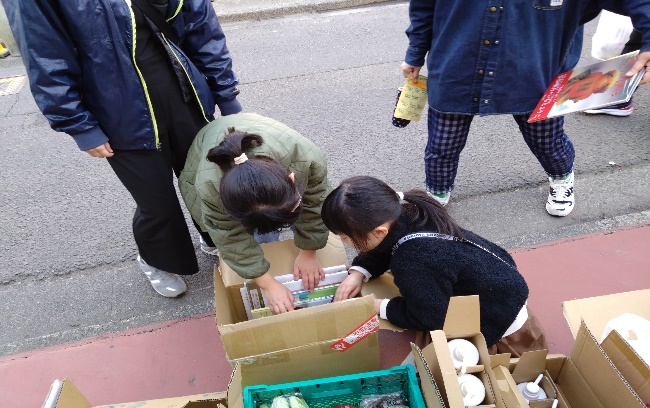 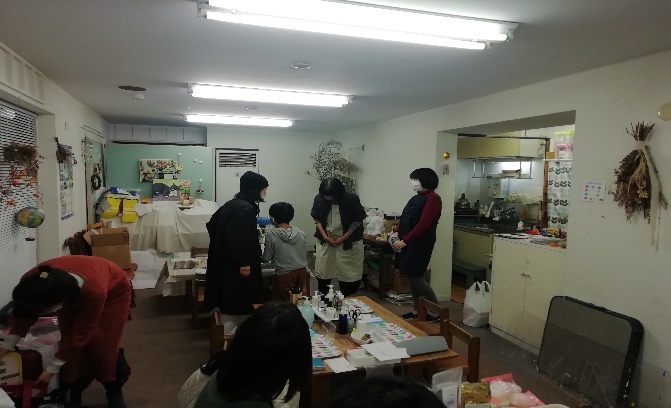 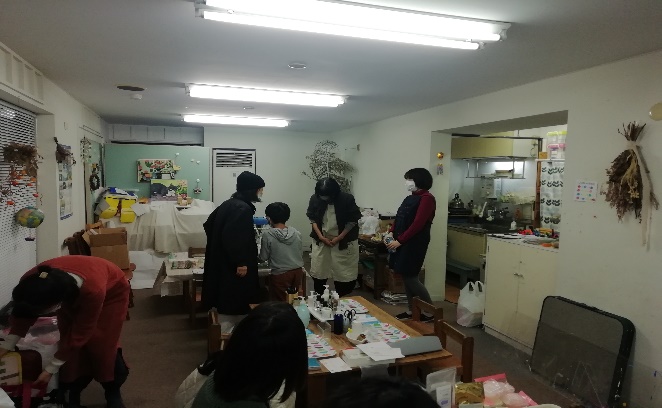 